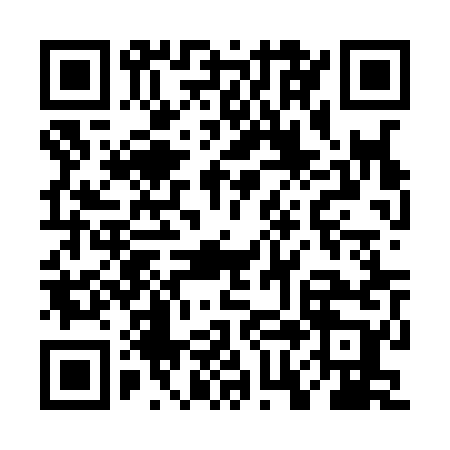 Prayer times for Wojkowice Koscielne, PolandWed 1 May 2024 - Fri 31 May 2024High Latitude Method: Angle Based RulePrayer Calculation Method: Muslim World LeagueAsar Calculation Method: HanafiPrayer times provided by https://www.salahtimes.comDateDayFajrSunriseDhuhrAsrMaghribIsha1Wed2:555:1812:405:468:0410:162Thu2:525:1612:405:478:0510:193Fri2:495:1412:405:488:0710:214Sat2:465:1212:405:498:0810:245Sun2:425:1112:405:508:1010:276Mon2:395:0912:405:518:1110:307Tue2:365:0712:405:528:1310:338Wed2:325:0612:405:538:1410:369Thu2:295:0412:405:548:1610:3910Fri2:255:0312:405:558:1710:4211Sat2:245:0112:405:558:1910:4512Sun2:244:5912:405:568:2010:4713Mon2:234:5812:405:578:2210:4814Tue2:234:5712:405:588:2310:4915Wed2:224:5512:405:598:2510:4916Thu2:214:5412:406:008:2610:5017Fri2:214:5212:406:018:2710:5118Sat2:204:5112:406:018:2910:5119Sun2:204:5012:406:028:3010:5220Mon2:194:4912:406:038:3210:5221Tue2:194:4712:406:048:3310:5322Wed2:194:4612:406:048:3410:5423Thu2:184:4512:406:058:3510:5424Fri2:184:4412:406:068:3710:5525Sat2:174:4312:406:078:3810:5526Sun2:174:4212:406:078:3910:5627Mon2:174:4112:406:088:4010:5728Tue2:164:4012:416:098:4110:5729Wed2:164:3912:416:108:4310:5830Thu2:164:3812:416:108:4410:5831Fri2:164:3812:416:118:4510:59